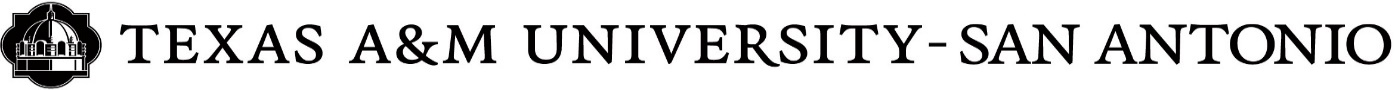 INSTITUTIONAL ANIMAL CARE AND USE COMMITTEE	        		       Annual Renewal Form Name: Click or tap here to enter text. Contact phone number: Click or tap here to enter Email address: Click or tap here to enter text.PI name: Click or tap here to enter text.Animal IACUC Protocol #: Click or tap here to enter Have there been any adverse events?				                     no  yesHave you submitted or do you plan to submit an amendment?                      no  yesAre you planning to continue the work next year?		                     no  yesSpecies and animal #: Click or tap here to enter information Acknowledgement that you are aware to report unanticipated events promptly: Click or tap here to initial ______________________________________IACUC Chair (Printed Name)SignatureDateIACUC Chair SignatureDate